«Аннинские чтения-2016»11 марта 2016 г.  состоялась  V научно-практическая конференция «Аннинские чтения-2016», которая проходила в филиале Музейно-выставочного центра ЗАТО Железногорск, расположенном в п.  Подгорный. Организаторами конференции выступили Сибирское отделение Российской Академии наук, Лаборатория археологии, этнографии и палеографии Средней Сибири, Университет Российской академии образования Красноярский филиал, Лаборатория археологии, этнографии и палеографии Средней Сибири, Красноярский государственный педагогический университет им. В.П. Астафьева. Впервые в конференции приняли учащиеся нашей школы.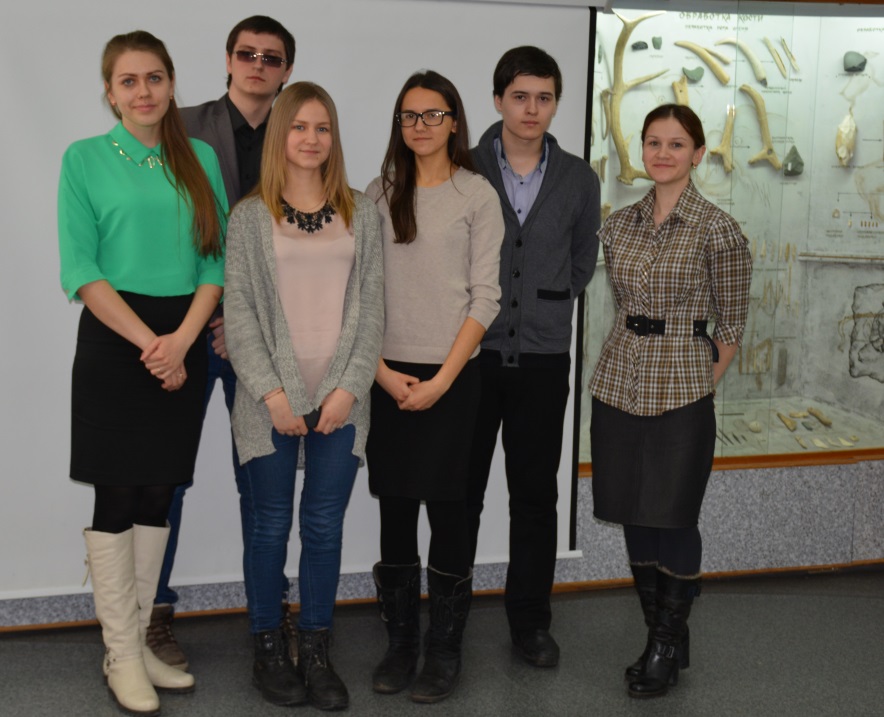 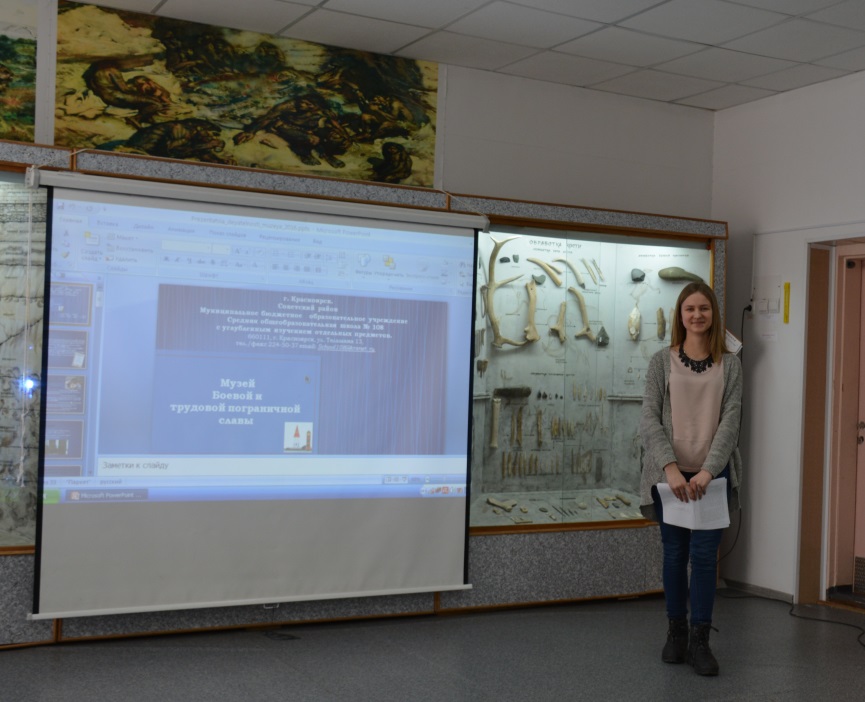 Казанцева Т., ученица 11 б класса представила деятельность  школьного музея «Боевой и трудовой пограничной славы».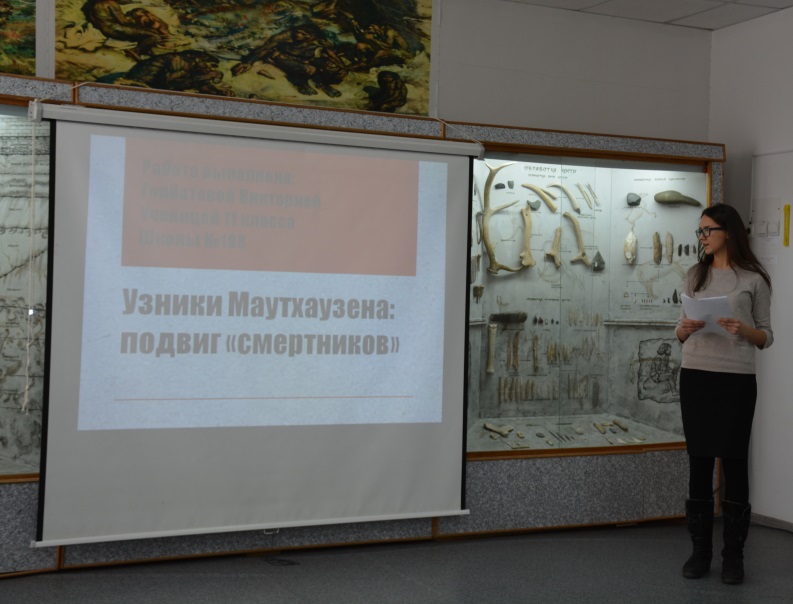    Горбатова   Виктория, ученица 11 б класса, и Лисман Роман, ученик 8 а класса, выступили с поисково-исследовательскими работами, материалом для которых послужили  истории судеб красноярцев-узников нацизма А. В. Татарникова  и  И. Н. Пасторова: «Узники Маутхаузена: подвиг смертников»  и «Судьба узника № 274435».Лыкова Ольга Александровна, учитель истории,  выступила с докладом «Музеефикация памятников наскального искусства на северо-западе Минусинской котловины».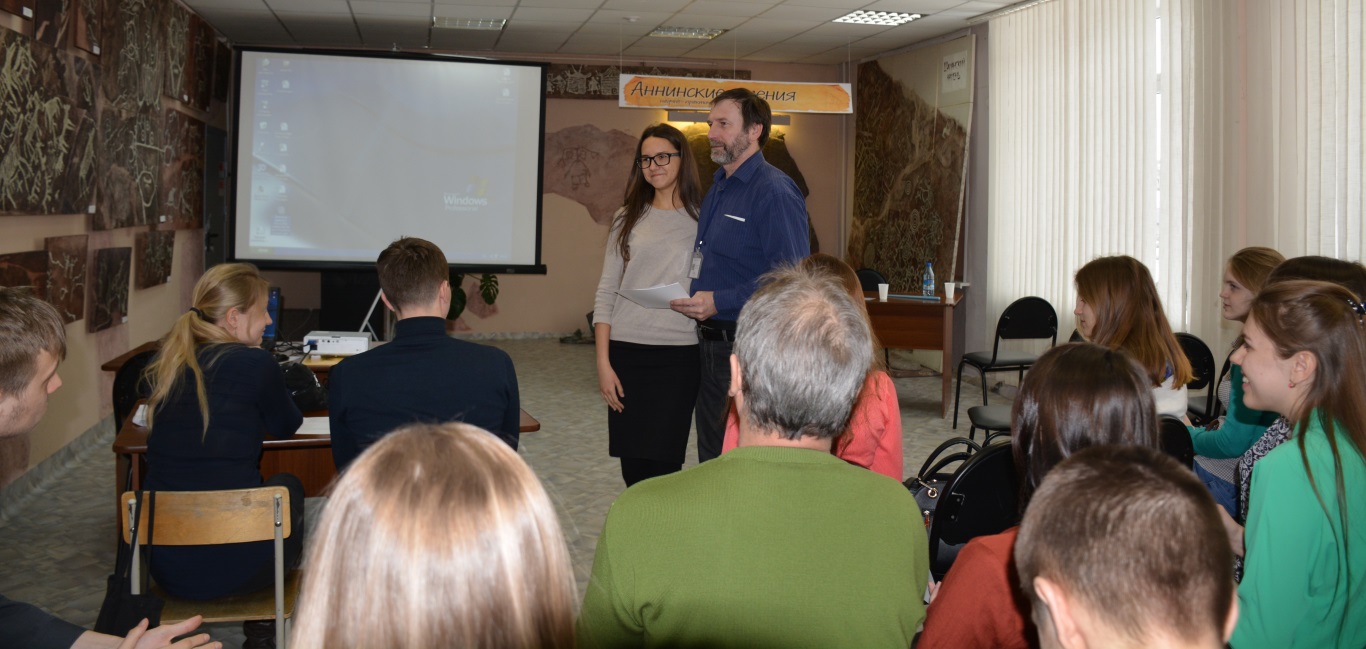 Все участники конференции  получили сертификаты участников, которые вручил Мандрыка Павел Владимирович – кандидат исторических наук, зав. лабораторией археологии ГУ СФУ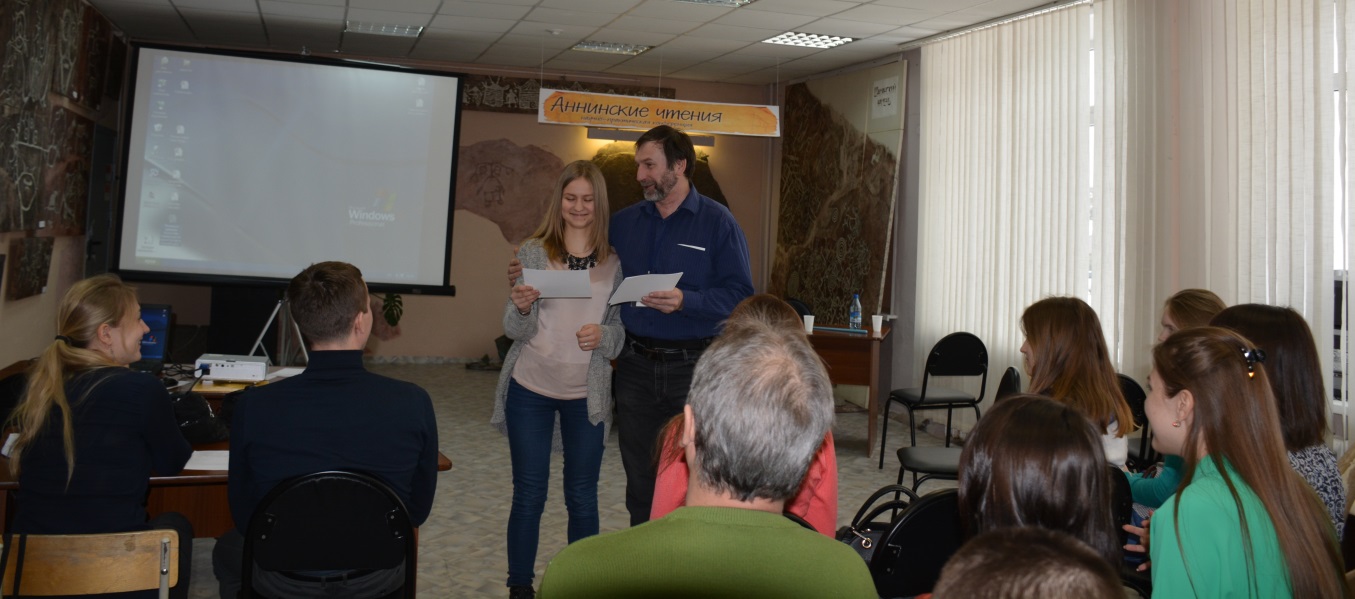 Заика Александр Леонидович, к.и.н., директор музея археологии и этнографии КГПУ им. В.П. Астафьева с участниками конференции. 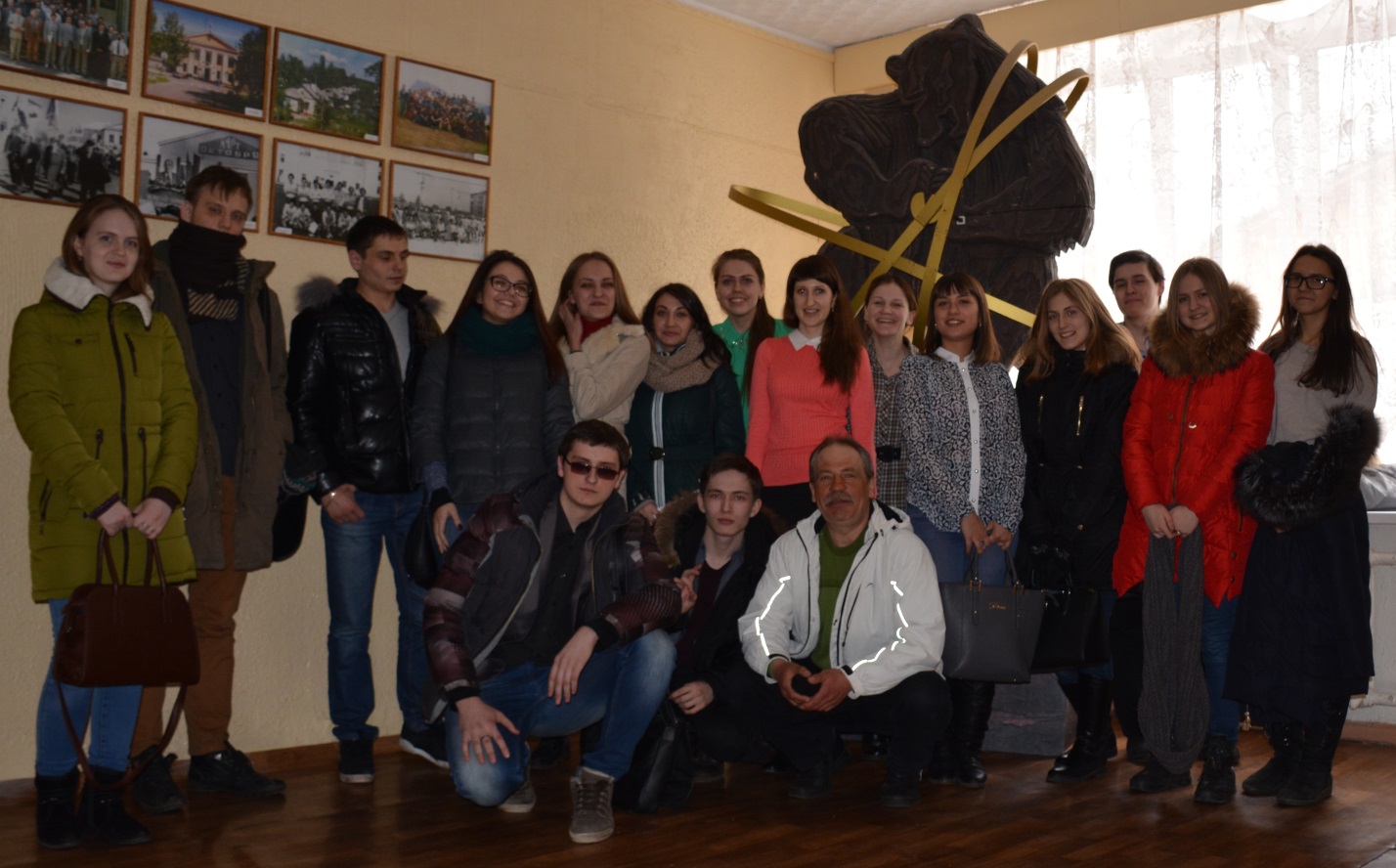 Организаторы конференции высоко оценили выступление наших участников. По итогам конференции планируется издание сборника материалов, куда войдут  работы учащихся нашей школы и Лыковой О. А.  